The Delta Kappa Gamma Society InternationalLeading Women Educators Impacting Education Worldwide            Alpha State Texas                                                                                                                  Corpus Christi, Texas                                                                                                                                                                          Area V                     Volume 45                                                                                                                        Theta Gamma                     Number 07                                                                                                                          Chapter # 195                                                                                            May 2013Editor: Carol Walker walkerbc64@msn.comThe Delta Kappa Gamma Society International promotes professional and personal growth of women educators and excellence in education.Dear Sisters,May I say thank you for….Meetings with purposeAmazing new membersAward winning newsletterSummer planningRefreshmentsSupplying laughterGreeting with a smile to collect money for scholarshipsManaging our moneyMusic and songWebsite	Inviting sisters to visitFlattering photographsInformative and concise minutesPurse projectListeningAwarding scholarshipsTraveling to Austin for conventionAttending our luncheon and initiationCarpoolingInnovative programsWords of encouragement sent to those we missInspirationsBeing proud to be a sister in Delta Kappa GammaMay you have a restful summer!DonnaNext Meeting Information:May16th, Founders Day and ChapterBirthday Party at Nolan’s Restaurant2330 Airline (at Cimarron)5:15 PMMay Meeting Responsibilities: $5 for basket - Leslie Elmore*, Judith Whitlock, Cynthia Besosa, Janice Doughty, Brandey Addison, Heather Rohmfeld(* indicates Team Leader for the basket raffle)If you are unable to bring your item(s) to the meeting, please switch with someone and/orPlease contact Michelle Richer if you have questions or are unable to bring your item/items to the meeting.Michelelsr2@aol.com  or  850-1879  or  443-8389Minutes / April Meeting     Theta Gamma ChapterMinutes of Regular MeetingApril 18, 2013The regular meeting was called to order at 5:37pm by President Donna Rodenberg, the secretary Angela Steagall being present, at the TM Intermediate Computer Lab. After an inspirational reading by Sylvia Gonzalez, we welcomed guest Lari Ainsworth. Mrs. Ainsworth and Shannon Clubb will be going on a mission trip to Africa this summer, and they asked for any of our membership to provide them with teaching strategies that could be used in a classroom where there are no textbooks or computers. Object lessons, learning games, mnemonic devices, TPR strategies, classroom management issues…. Anything that could be done with a group of students grades 1-9. Professional development and training for teachers is minimal at best, and these brave ladies will be working to spread professional development as well as ministering to those in need. You can email those ideas to Shannon Clubb at shannonclubb57@yahoo.comMinutes from the last meeting were approved as read with no corrections. There was one addition; in reference to the mentoring program idea from the previous meeting, we have not decided to abandon the idea, but are merely in need of thinking of a way to make it work with there being so many new teachers in CCISD.Treasurer Linda Uballe reported the current balance on hand is $956.49 as of March, 2013. Committee reports were presented. The scholarship committee met and decided on recipients for the two scholarships our chapter offers. Bettie Ruth Mitchell announced that the May Blythe Recruitment Grant for Continuing Education recipient was Kimberly Brumley. Two recipients were also chosen for the Esther Jane Roark-Hahn Memorial Recruitment Grant, Amanda Van Zandt of Calallen High School and William Steagall of Tuloso-Midway High School.   Bettie Ruth also proposed a change in the bylaws concerning both scholarships to read: “The Scholarship Committee must receive applications for the grant before April 1st”.  Both changes passed by unanimous vote.  Linda Uballe asked for a vote concerning a $20 chapter donation to the ASTEF auction basket at the state convention. All were in favor and the motion passed. Donna Rodenberg reminded everyone that convention will be in Austin June 20-22, so start thinking about your involvement. Brandey Addison and Christy Solis then presented a session on Pinterest, which is an aggregator of ideas through the use of virtual pinboards or corkboards. Each idea is a photo that when clicked upon will take you straight to the website for that item with directions or purchasing information. You can install a “Pin It” button on your computer and use it as you surf the Web to keep up with interesting websites and ideas. Thank you for the useful information! The raffle for a large pot of beautiful plants was held afterwards, with the winner being Sylvia Gonzalez.  The next meeting will be May 16, 2013 at Nolan’s on Airline. Please make note of the change.The president adjourned the meeting.Angela SteagallRecording SecretaryState Convention:The 84th TSO Convention will be held in Austin at the Renaissance Hotel, June 20-22, 2013. Not only will you experience a “capital” convention where you can communicate, collaborate, and make connections with your friends in Delta Kappa Gamma, but also you will experience the sights, sounds, and sensations of beautiful Austin, Texas.It’s not too soon to make your reservation for the hotel: http://2013tsoconvention.weebly.com/  For your information!  Austin, Texas has now imposed a ban on 'one time use' plastic bags and shoppers are encouraged to use their own recyclable bags as stores are complying with the ruling.  So, if you plan on doing any shopping while attending the State Convention this June, please be advised to: BYOB, Bring Your Own Bag!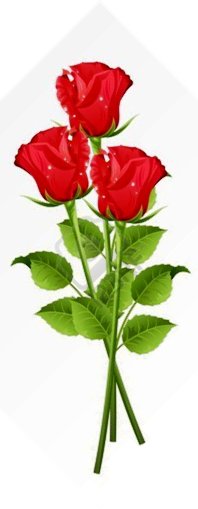 Congratulations to President, Donna Rodenberg   who has accepted an invitation to serve as a member on the Delta Kappa Gamma Texas State Organization’s Communications and Publicity committee.to Brandey Addison from Sylvia Gonzalez who said, “I really enjoyed the Pinterest workshop at the last meeting. “to our Theta Gamma members who worked the 60th annual Texas Retired Teachers Association State Convention held recently here in Corpus Christi. Many nice compliments were given by the TRTA State Board as well as attendees for a great convention experience.  Members who worked the convention included Margaret DeVille and Beverly Tackett, Convention Co-Chairs for Volunteers.  Other members that volunteered to work at the convention included Norma Janice, Carol Walker, Eileen Rogers, Donna Rodenberg, and Sylvia Gonzalez.Quick Links to society sites:    International:   http://www.dkg.org   State:   http://www.alphastatetexas.org/     Be sure to take a look at the information in the committee reports especially the ones in which you have a chapter position.      Theta Gamma Chapter:  http://www.orgsites.com/tx/thetagamma/A first grade teacher was telling her students the story of "Chicken Little." She got to the part when Chicken Little ran up to the Farmer saying, "The sky is falling. The sky is falling." Then the teacher paused and asked the kids what they thought the farmer said. One little girl raised her hand and the teacher called on her. The little girl then said, "I think the farmer said Holy cow, a talking chicken!"Have You Changed Your Address/Phone/Email?If you have changed anything about your address, phone or email  please notify Carol Walker at 937-3604 or walkerbc64@msn.com  and Treasurer, Linda Uballe at 537-5762 / 882-6628  or  ljuballe@sbcglobal.net Take the time to find and wear your pin to the next meeting—you’ve earned it.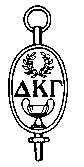 Members still employed are also encouraged to wear theirs to work on the first Monday of every month. Show our organization off to others – we may pick up a new member that way.                                       Want a Name Badge?They are available at the State Convention where Iota Omicron sells them. You can also order directly from Annetta Reusch of that chapter. The badges are $13 unless 10 or more or ordered together.  That way they save postage.  The check and a note telling her you are a member of Theta Gamma and how you want your name spelled on the badge can be sent to her at 42 Surrey, Iowa Park, TX. 76367.  Her email is irislovr@clearwire.net  Make checks payable to Iota Omicron.  If you send her an email, she will get it ordered and when your check arrives, she will mail it.  It usually takes about a week to week and a half.  